Name ___________________________________ Date _____________________________ Period _______Setting the Pace QuizWord Bankischemia				capillaries				tachycardia					arteries					diastolebradycardia			cardiac					electrocardiography 			veins					defibrillatorpulmonary  			electrocardiogram		angina pectoris				systole					infarct		 systemic				fibrillation1. If your heart beats too rapidly for its tissues to get enough oxygen, you would feel a crushing heart pain 	known as  ______________________________.2. Having a heartbeat of more than one hundred beats per minutes is known as ________________________.3. The technique that measures the electrical currents from the heart on the skin’s surface is called  	______________________________________.4. When heart cells begin to die because of a lack of O2, a(n) __________________________ has occurred.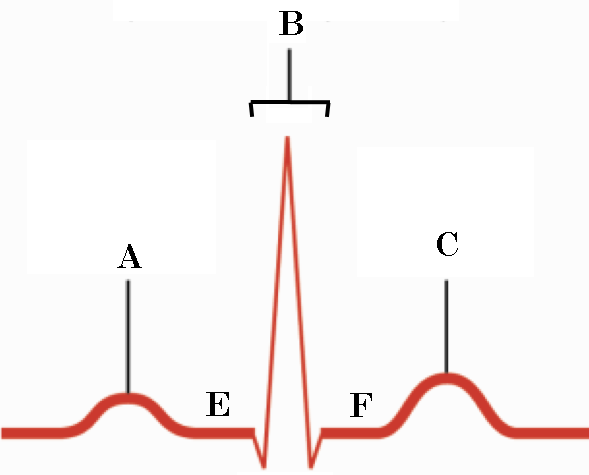 5. The picture at right is known as a(n) _____________________________.6. Where on the drawing would the atria be contracting?7. Where would the atrioventricular node be sending a signal?8. Coronary veins are part of the _______________________ circulation. 9. During ___________________________, the ventricles would be relaxing.10. An inadequate supply of blood to the heart tissue can lead to a condition known as __________________.11-12. Describe how the electrical signals pass through the heart and cause it to beat.Bonus:Name the following condition:1. 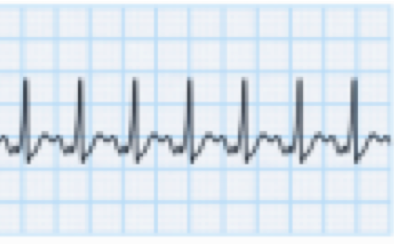 2. 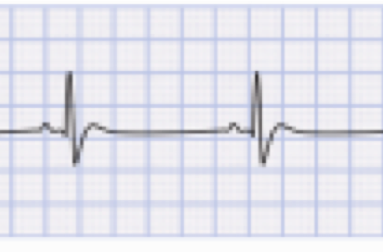 3. How many heartbeats are on number 2?4. _______________________ are made out of nucleotides.5. The process in which the cell uses messenger RNA to make a protein chain is known as 		______________________________.